Il était une fois un homme d’Etat grisonnant qui avait décidé de redorer son blason en faisant édifier un aéroport new-age au beau milieu d’un bocage verdoyant, à Notre-Dame-des-Landes (bourgade proche de Nantes). Pour assurer son emprise, le Sieur Ayrault, poltron par nature, s’associa à un bâtisseur peu scrupuleux répondant au nom de VINCI. Ainsi réunis, les deux comparses disposaient de tout le nécessaire pour raser en toute tranquillité : fourgons, pognon, béton. Mais c’était sans compter une tribu d’irréductibles qui, pour sauver leur terre nourricière, entrèrent dans une lutte acharnée contre le projet inutile. Au grand dam des seigneurs mégalos, nos combattants disposaient d’armes toutes puissantes : le bon sens et la certitude de vaincre !!!Sauf que c’est pas une légende celtique,mais une réalité d’aujourd’hui.Le 17 novembre, nous étions 40 000 à Notre-Dame-des- Landes pour dire NON À L’AYRAULT-PORT !Partout en France et ailleurs, on s’organise pour crier VINCI DÉGAGE !Les expulsions continuent. La violence c’est eux, la mobilisation c’est nous.Informez-vous : zad.nadir.org / acipa.free.frRejoignez-nous : collectifnddlparisidf@riseup.netAG le mardi soir, 19H, CICP, 21 ter rue Voltaire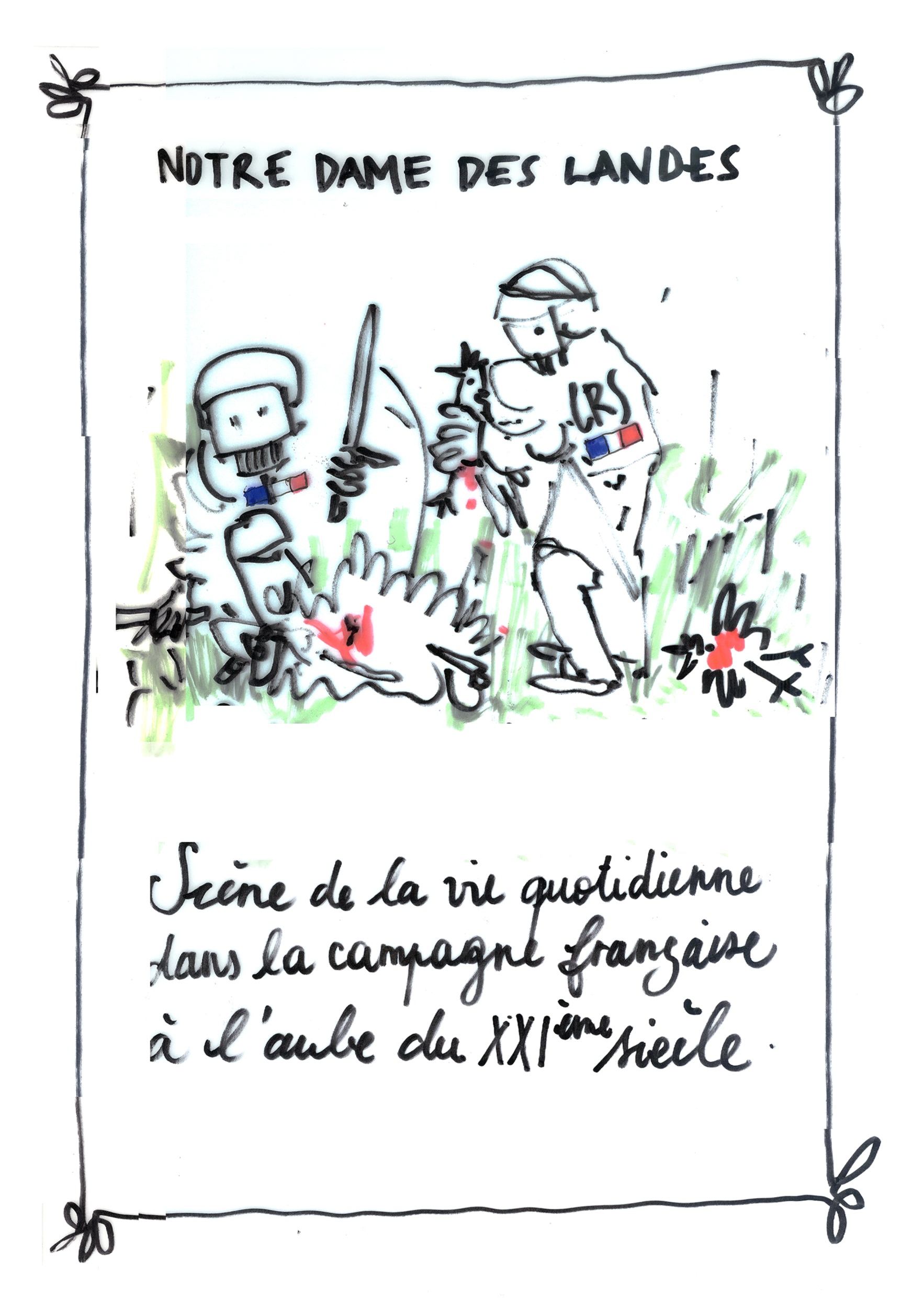 